IK 20 Сдвоенная многофункциональная блочная рама(инструкция по сборке)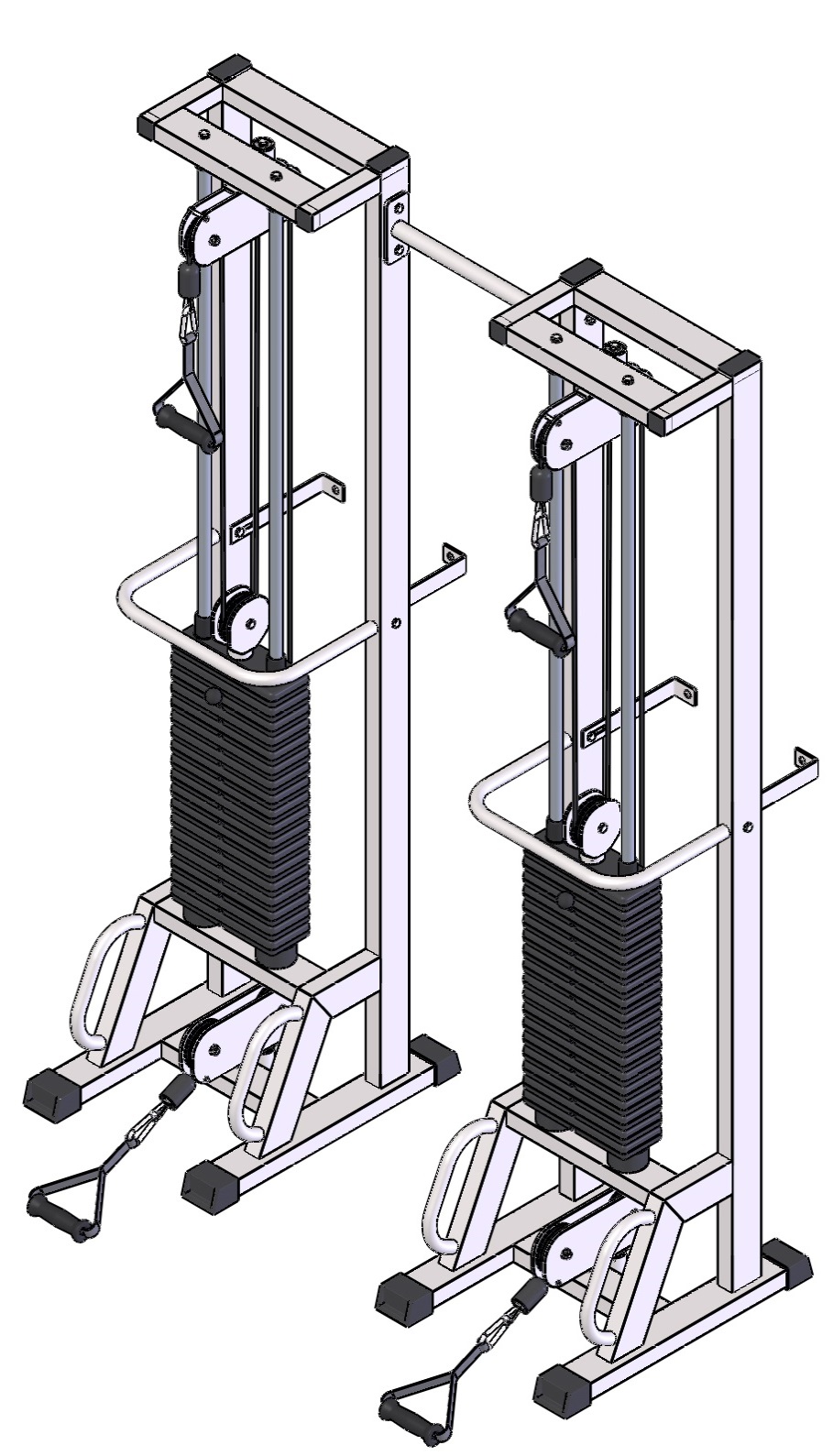 Комплект поставкиПримечание: у данного тренажера три варианта исполнения: первый, со стяжкой 500 мм; второй, со стяжкой 750 мм; третий, со стяжкой 1000 мм. Скрутите между собой левую (3) и правую (4) рамы при помощи стяжки  (1) и комплекта крепежа: болт М10х60 (9), гайка М10 (10), шайба D10 (14). Затем к каждой раме прикрутите уголки (7) при помощи комплекта крепежа: болт М10х60 (9), гайка М10 (10), шайба D10 (14). (рис.1).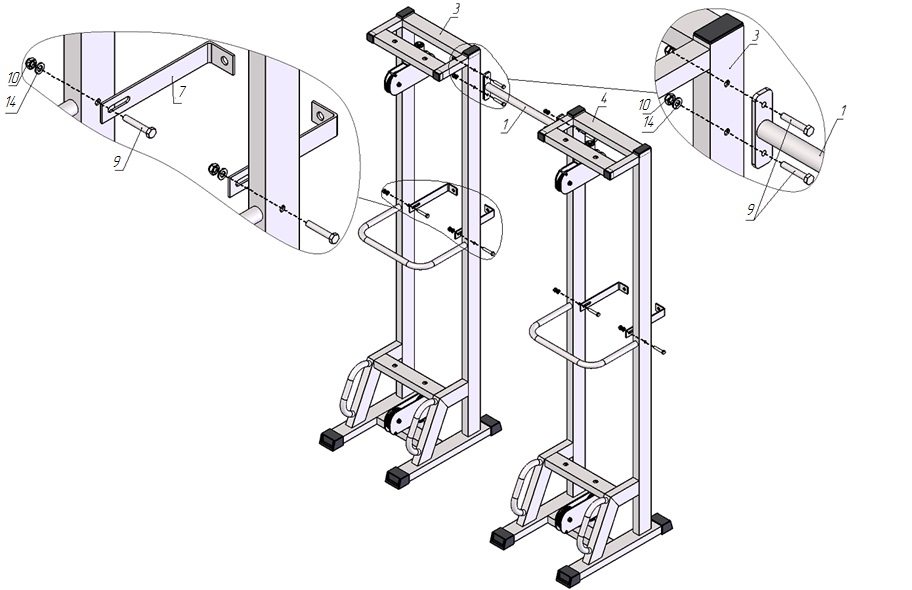 Рис 1.2. А) К раме грузоблоков (3,4) прикрутите демпфера (17) комплектом крепежа: болт М10х50 (8), шайба D10 (14); в демпфера (17) вставьте направляющие (5), наклонив направляющие, поочередно наденьте грузоблоки 5 кг – 17 шт. (16); следом наденьте верхний груз с флейтой (15); сверху на направляющие (5) наденьте центрирующие втулки (6). Затем через отверстия в раме (3,4) вкрутите во втулки (6) комплект крепежа: болт М10х50 (8); шайба D10 (14). При помощи фиксатора (20) установите необходимую Вам нагрузку Б) К раме грузоблоков (3,4) прикрутите уголки для крепления к стене (7) комплектом крепежа: болт М10х60 (9), гайка М10 (10), шайба D10 (14) (рис.2).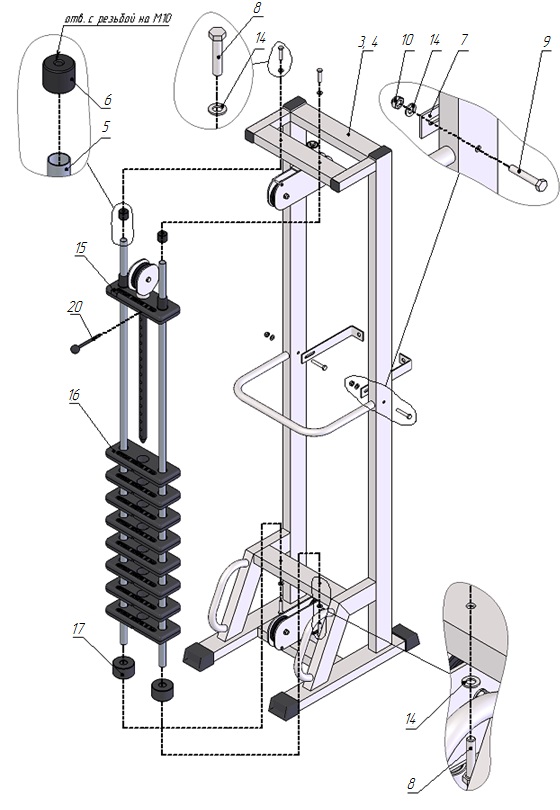 Рис.2Возьмите один конец шнура (21) и проденьте его через отверстие в стопоре (19); затем вложите шнур в зажим «Duplex» (11), обогнув болты зажима с одной стороны; далее вытяните шнур посильнее и сделайте петлю, вложите в нее коуш (13); вернитесь в зажим (11), снова обогнув болты, но с другой стороны. Затяните как можно сильнее планку зажима (11). Зажим (11) со шнуром вставьте в полость стопора (19). Зафиксированный конец шнура скрепите с ручкой тяги (2) при помощи карабина (12). Свободный конец шнура (21) пропустите согласно схеме и повторите последовательность операций, указанных выше (рис.3). 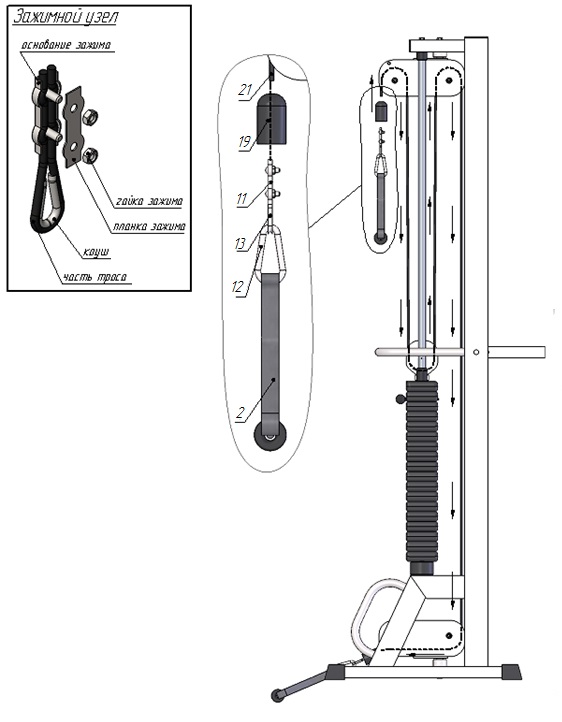 Рис.3Правую  раму соберите аналогично пунктам 2,3.На все болтовые соединения наденьте колпак М10 (16) с двух сторон.IK 800-1 Стяжка 5001 шт.IK 907sp Ручка тяги закрытая4 шт.Рама под грузоблоки, левая1 шт.Рама под грузоблоки, правая1 шт.Направляющая4 шт.Втулка центрирующая4 шт.Уголок для крепления к стене4 шт.Болт М10х508 шт.Болт М10х60 8 шт.Гайка М10 самоконтрящаяся8 шт.Зажим для троса «Duplex»4 шт.Карабин пожарный 8х80 тип С4 шт.Коуш стальной 4 шт.Шайба D10 16 шт.Грузоблок 5 кг- верхний груз2 шт.Груз 5 кг34 шт.Демпфер4 шт.Колпак декоративный М10 S-1748 шт.Стопор троса4 шт.Фиксатор для грузоблоков2 шт.Шнур плетенный полиамидный 16-тирядный D=8 мм2 шт.